Игра с фонарикомдля детей старшего дошкольного возраста«Какой сок?»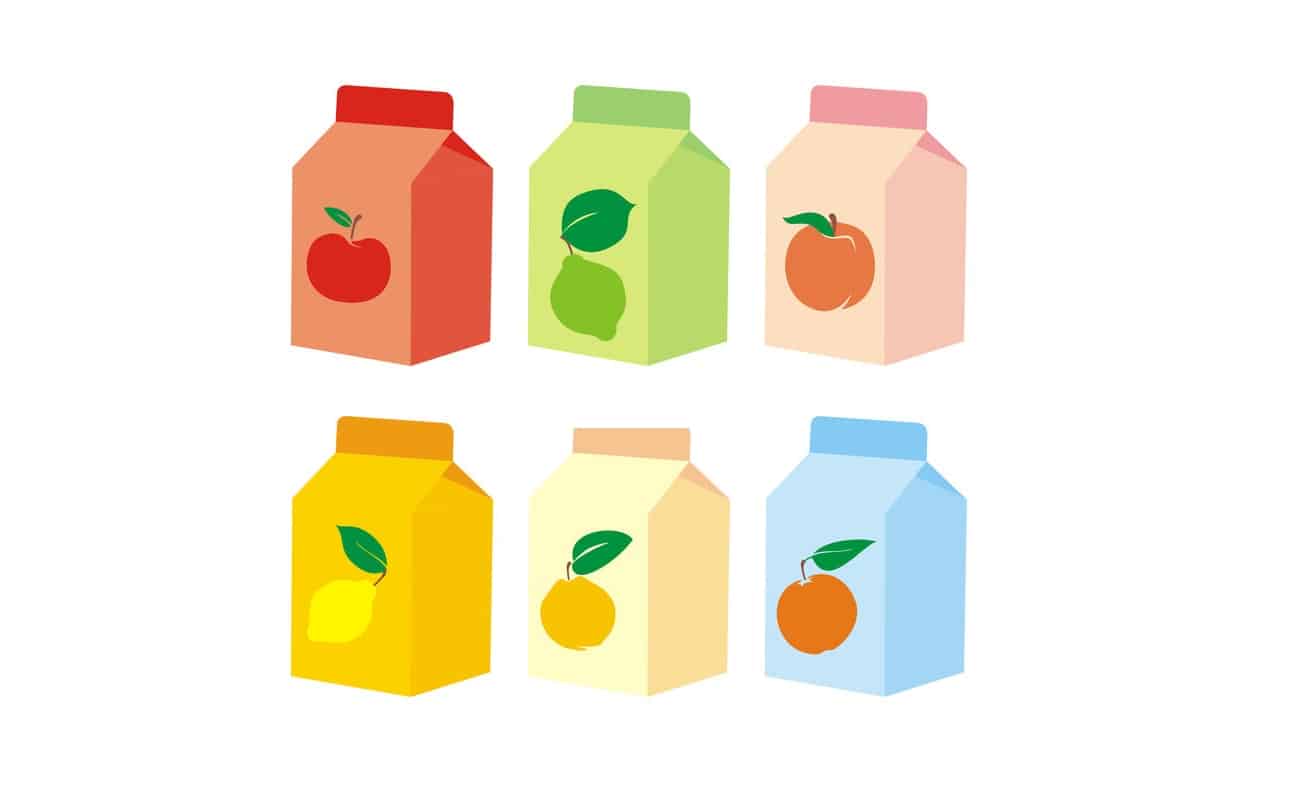 Цель: Формирование умения преобразовывать существительные в прилагательные и согласовывать их с существительным в роде, числе, падеже.Автор: Филимонова Наталья Михайлова2 игрокаПравила:Карточки располагаются стопкой, рядом располагается фонарик. Игроки поочередно берут карточки, просвечивают и проговаривают «У меня сок из яблока, значит сок яблочный» (соответственно картинке). Воспитатель следит за правильностью речи.Если ребенок правильно проговаривает предложение, забирает карточку себе, если нет, карточка отправляется вниз стопки. В конце проводится подсчет карточек, у кого больше  за тем игроком  победа.